   Vorderseite	                              Rückseite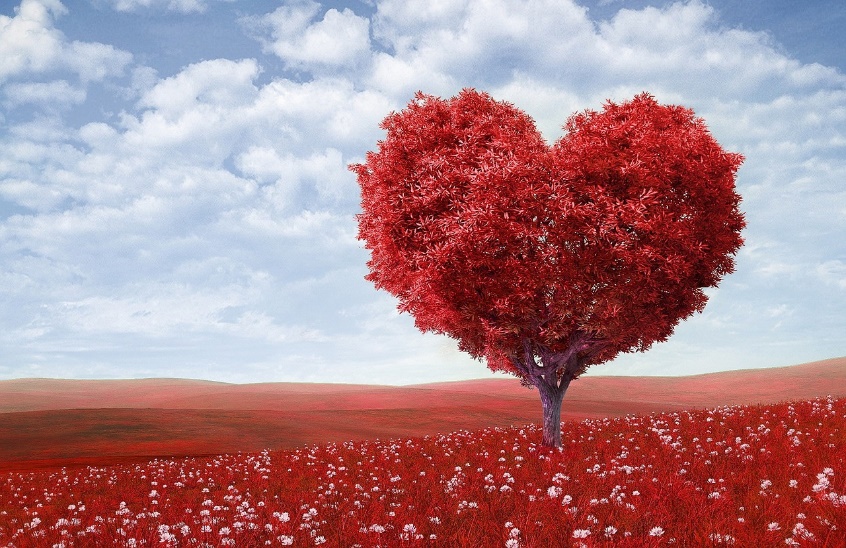 